One line space, 12-point type, Times New RomanXIVthINTERNATIONAL ARMAMENT CONFERENCEON SCIENTIFIC ASPECTS OF ARMAMENT AND SAFETY TECHNOLOGYOne line space, 12-point type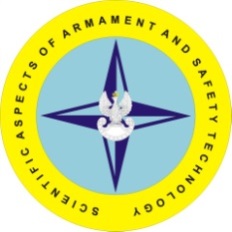 One line space, 12-point typeThe title should be brief and concise, 
without the use of acronyms or abbreviations (bold, size 14)One line space, 12-point typeFirst name LAST NAME1*, First name LAST NAME2 ( size 12) One line space, 12-point type1 Institutional affiliation - complete postal address,2 Institutional affiliation - complete postal address,*corresponding author, e-mail: …………………. One line space, 12-point typeAbstract. The abstract (no more than 150-250 words), written as a single paragraph. It should be a self-sufficient summary (not an introduction!). Acronyms and abbreviations should not be used. The abstract should indicate the subject dealt with in the paper and should state the goal of the investigation. (10 size)Keywords: key words should be given under the abstract (maximum five words or short phrases excluding title words) (10 size)Two line space, 12-point typeTytuł referatu (nie powinien zawierać skrótów, 
chyba że są to skróty powszechnie znane, bold, 14 pkt.)One line space, 12-point typeFirst name LAST NAME, First name LAST NAME (12 pkt.)One line space, 12-point typeStreszczenie. …………………………….. (10 pkt.)Słowa kluczowe: ………………………………….. (10 pkt.)